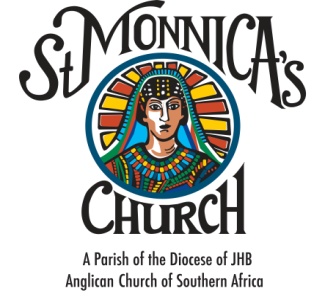 BAPTISM APPLICATION FORMADULT CANDIDATE   YEAR ______
PARTICULARS OF CANDIDATEIdentity numberChurch Membership Number: ______________
Surname: __________________________________________________________________________________________________________
Christian names: ______________________________________________________________________________________________________              	Country of birth: ________________________________         County of Domicile: _____________________________Permanent residential address:  __________________________________________________________________________________________
                                                          __________________________________________________________________________________________
Cellphone Number: ____________________________	 	
Email Address: ________________________________________________________
		Occupation:  __________________________________________________________
Telephone Number (W):  ________________________________________________
Signature _____________________________   Date ___________________________	FOR OFFICE USECHECKLISTFacilitator’s Name: _____________________________________________Baptism Date: _________________________________________________DETAILSSTATUSDATEApplication Form SubmissionRequired Documents SubmissionBaptism Register CompletedDummy CertificateFile copies made & filedFinal Certificate printed